MUNICIPIO DE CARATINGA/MG - Extrato de Resultado – Pregão Presencial Registro de Preço 061/2022. Objeto; contratação de empresa para fornecimento parcelado de óleos lubrificantes, para atender a frota de veículos oficiais da prefeitura municipal de Caratinga. Vencedores com menor preço: CANEDO DISTRIBUIDORA DE LUBRIFICANTES LTDA, inscrita no CNPJ: 13.169.585/0001-10 – Valor Global de R$ 276.172,20 (Duzentos e Setenta e Seis Mil Cento e Setenta e Dois Reais e Vinte Centavos); LARISSA TORRES MACHADO – EPP - inscrita no CNPJ: 22.518.964/0001-69 – Valor Global de R$ 310.246,00 (Trezentos e Dez Mil Duzentos e Quarenta e Seis Reais); PHS COMÉRCIO SERVIÇOS & LOCAÇÕES LTDA - ME, inscrita no CNPJ: 45.381.737/0001-30 – Valor Global de R$ 345.532,00 (Trezentos e Quarenta e Cinco Mil Quinhentos e Trinta e Dois Reais); TRATOR CAV SERVIÇOS LTDA - ME, inscrita no CNPJ: 19.040.477/0001-29 – Valor Global de R$ 114.921,60 (Cento e Quatorze Mil Novecentos e Vinte e Um Reais e Sessenta Centavos); Caratinga/MG, 08 de Agosto de Maio de 2022. Bruno Cesar Veríssimo Gomes – Pregoeiro. 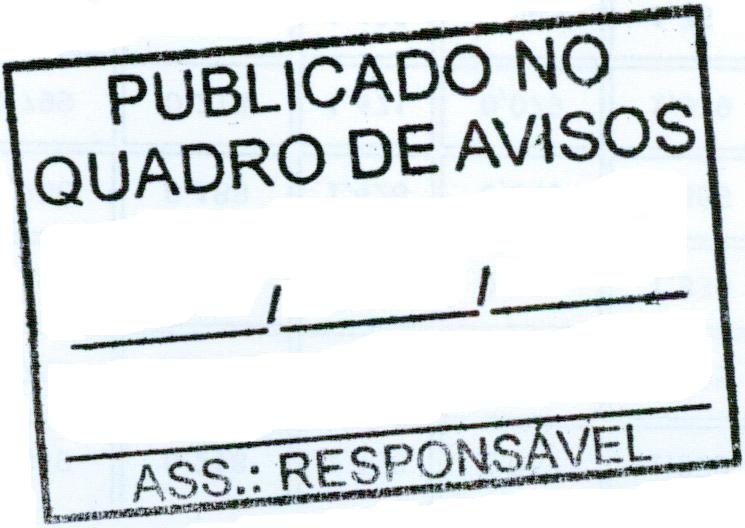 